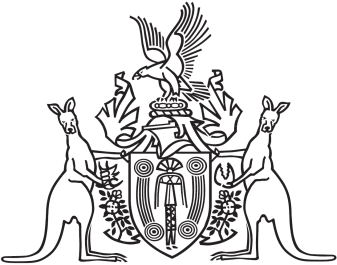 Northern Territory of AustraliaGovernment GazetteISSN-0157-833XNo. S21	23 March 2018Northern Territory of AustraliaCrown Lands ActNotice of Determination of Grant Lease of Crown LandNotice is given, under section 12(6) of the Crown Lands Act, that the Minister for Infrastructure, Planning and Logistics determined under section 12(3) of the Act to grant a lease of Crown land, details of which are specified in the Schedule.Dated 21 March 2018Sharon Lesley JonesDirector Crown Land EstateDepartment of Infrastructure, Planning and Logistics_________________________________________________________ScheduleDetails of DeterminationDescription of Crown land the subject of the proposed grant:Proposed NT Portion 7653 andProposed NT Portion 7654Person to whom proposed grant is to be made:Land Development CorporationPrice:NilProposed Development:Subdivision and consolidation to create a park lot and construction of a park